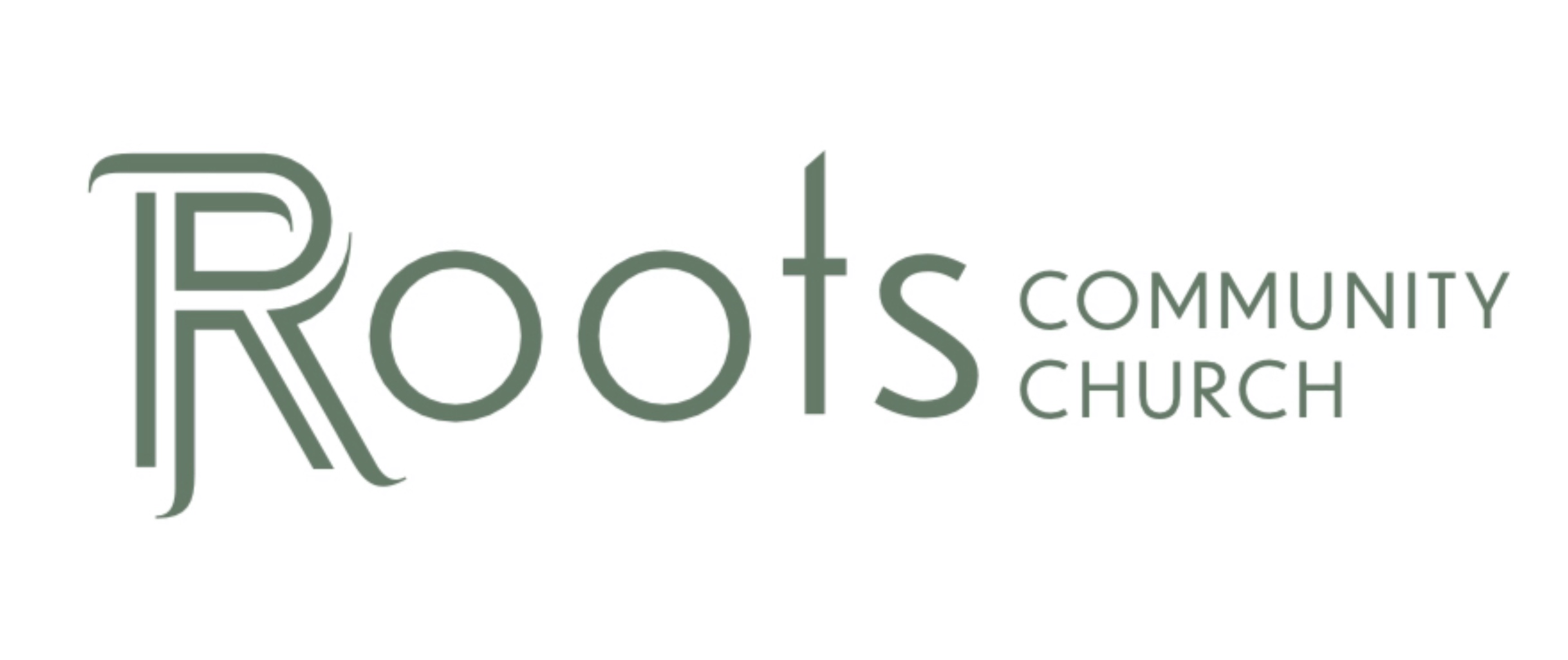 RCC Summer School – 7.29.22 – Colossians (Week 2)Four foundational ideas for Colossians:We are the churchPaul wrote specific letters to each specific church because different cultures have different strugglesThe Colossian church had similar religious beliefs to today’s new age movementDoctrine MattersColossians 1:6-14 NLT“This same Good News that came to you is going out all over the world. It is bearing fruit everywhere by changing lives, just as it changed your lives from the day you first heard and understood the truth about God’s wonderful grace. You learned about the Good News from Epaphras, our beloved co-worker. He is Christ’s faithful servant, and he is helping us on your behalf. He has told us about the love for others that the Holy Spirit has given you. So we have not stopped praying for you since we first heard about you. We ask God to give you complete knowledge of his will and to give you spiritual wisdom and understanding. Then the way you live will always honor and please the Lord, and your lives will produce every kind of good fruit. All the while, you will grow as you learn to know God better and better. We also pray that you will be strengthened with all his glorious power so you will have all the endurance and patience you need. May you be filled with joy, always thanking the Father. He has enabled you to share in the inheritance that belongs to his people, who live in the light. For he has rescued us from the kingdom of darkness and transferred us into the Kingdom of his dear Son, who purchased our freedom and forgave our sins.”The Message of the Gospel Works ________________The Bible’s principles are not ________________. The ________________of the ________________is changed livesThe ________________of us putting our faith in Jesus (the message of the Gospel) is a changed life. The Gospel informs us that we cannot achieve salvation and reconciliation to God on our own. It reminds us that we are helplessly in need of a Savior and God loved us enough to send Jesus as the eternal sacrifice for us. The change in us began the ________________  ________________we believed in Jesus. The Holy Spirit Gives Us ________________for OthersRomans 15:30 NLT“Dear brothers and sisters, I urge you in the name of our Lord Jesus Christ to join in my struggle by praying to God for me. Do this because of your love for me, given to you by the Holy Spirit.”How do we know if our love for others is increasing?1 Corinthians 13:4-7 NLT“Love is patient and kind. Love is not jealous or boastful or proud or rude. It does not demand its own way. It is not irritable, and it keeps no record of being wronged. It does not rejoice about injustice but rejoices whenever the truth wins out. Love never gives up, never loses faith, is always hopeful, and endures through every circumstance.”We Can Know ________________  ________________God’s Will is simply His ________________for us. God Desires for ________________to Come to ________________.2 Peter 3:9 NIV“The Lord is not slow in keeping his promise, as some understand slowness. Instead, He is patient with you, not wanting anyone to perish, but everyone to come to repentance.”God Desires Believers to ________________  ________________TeachingsJohn 14:15 NLT“If you love me, obey my commandments.”Matthew 22:36-40 NLT“Teacher, which is the most important commandment in the law of Moses?” Jesus replied, “‘You must love the Lord your God with all your heart, all your soul, and all your mind.’ This is the first and greatest commandment. A second is equally important: ‘Love your neighbor as yourself.’ The entire law and all the demands of the prophets are based on these two commandments.”God Desires Believers to Tell ________________ About the ________________Matthew 28:19-20 NLT“Therefore, go and make disciples of all the nations, baptizing them in the name of the Father and the Son and the Holy Spirit. Teach these new disciples to obey all the commands I have given you. And be sure of this: I am with you always, even to the end of the age.”God Desires us to Mature in our ________________& ________________of HimHebrews 6:1-3 NLT“So let us stop going over the basic teachings about Christ again and again. Let us go on instead and become mature in our understanding. Surely we don’t need to start again with the fundamental importance of repenting from evil deeds and placing our faith in God. You don’t need further instruction about baptisms, the laying on of hands, the resurrection of the dead, and eternal judgment. And so, God willing, we will move forward to further understanding.”When God shows us His will and gives us Spiritual Wisdom & Understanding, we will know the way to live that ________________ Him and ________________every kind of good fruit.We Will Continue to ________________ as We Live & Follow ChristLook at the progression Paul identifies in chapter 1:God reveals His Will to us.God gives us more and more understanding of Spiritual Wisdom and Understanding.We learn to live in an honoring way to the Lord.We begin to bear all kinds of good fruit. While we grow, we learn to please the Lord more and more.God grants us patience, joy & special endurance to continue following Him.All the time, we remember what Jesus did for us, how he removed us from darkness and destruction and put us in the light of His eternity. 